SneltoetsenMet sneltoetsen kun je acties op je computer in gang zetten zonder de muis te hoeven gebruiken. Je hoeft minder te zoeken en te kijken en dat scheelt je op een (werk)dag veel energie.Op het eerste gezicht lijken de sneltoetsen onhandig. Je moet ze onthouden en zoeken op je toetsenbord. Maar als je ze vaker gaat gebruiken, merk je dat het steeds makkelijker gaat. Op een gegeven moment gaat het bijna automatisch en wil je niet meer zonder!Microsoft Windows algemeenMicrosoft OfficeMicrosoft OutlookVoorlezenTekst van een beeldscherm of van papier lezen kost veel energie. Soms is het fijn als de computer jou de tekst voorleest. Je gunt je ogen dan even rust. Word en Outlook 2019Open het document of de e-mailWordGa naar de menubalk Start, optie ControlerenSelecteer Voorlezen met de muis of met de sneltoets Alt + Ctrl + SpatiebalkOutlookGa naar menubalk Bericht, optie Spraakselecteer Voorlezen met de muis of met de sneltoets Alt + Ctrl + SpatiebalkEen menu met knoppen verschijnt rechts op het scherm: Vorige, Afspelen, Volgende, Instellingen en Stoppen   Bij Instellingen, is er een submenu voor ‘Leessnelheid’ en ‘Stem kiezen’. Het is hier alleen mogelijk om de stemmen te kiezen die aan de taal van het document zijn gekoppeld. Het document wordt hardop voorgelezen in de taal die is ingesteld. Om te switchen tussen een Nederlands of Engelstalig document, moet het document in de juiste taal zijn ingesteld. Dat kan bij Taal controleren in de menubalk Controleren, Taal, Correcte taal instellen.SneltoetsenStarten of afsluiten voorlezen: Ctrl + Alt + spatiebalkOnderbreken of verder lezen: Ctrl + spatiebalkVersnellen snelheid lezen: Alt + pijl-rechtsVertragen snelheid lezen: Alt + pijl-linksDe vorige en/of volgende alinea lezen: Ctrl + pijl-links en/of Ctrl + pijl-rechtsWord en Outlook 365Open het document of de e-mailWordGa naar de menubalk Beeld en selecteer ‘Insluitend lezer’ met de muis 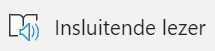 Outlook Klik rechts bij Meer acties op Weergeven en Weergeven in Insluitend lezer.Een menu met knoppen verschijnt onderaan de tekst: Afspelen, AfbrekenHet document wordt hardop voorgelezen in de taal die is ingesteld. Om te switchen tussen een Nederlands of Engelstalig document, moet het document in de juiste taal zijn ingesteld. Bij de Instellingen voor stem kan de snelheid en de stem worden gekozen (man, vrouw).SneltoetsenOnderbreken of verder lezen: Ctrl + spatiebalkVoorlezen van een website of PDF in Microsoft EdgeOpen website of een PDF-bestand in Microsoft Edge.Het bestand wordt met een eigen interface geopend.Met de knop ‘Hardop voorlezen’ wordt het bestand voorgelezen en er wordt een nieuwe menubalk weergeven met de knoppen: Vorige alinea voorlezen, Verdergaan met hardop voorlezen/Onderbreken, Volgende alinea voorlezen.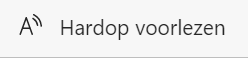 Bij de Spraakopties zijn er de opties: snelheid en Stem kiezen. Alle talen van Microsoft zijn aanwezig. De functie Hardop voorlezen kan tussen de talen switchen, ook als het woordenboek niet in Word is geïnstalleerd.SneltoetsenStarten of afsluiten voorlezen: Ctrl + Shift + uOnderbreken en/of verder lezen: Ctrl + Shift + u 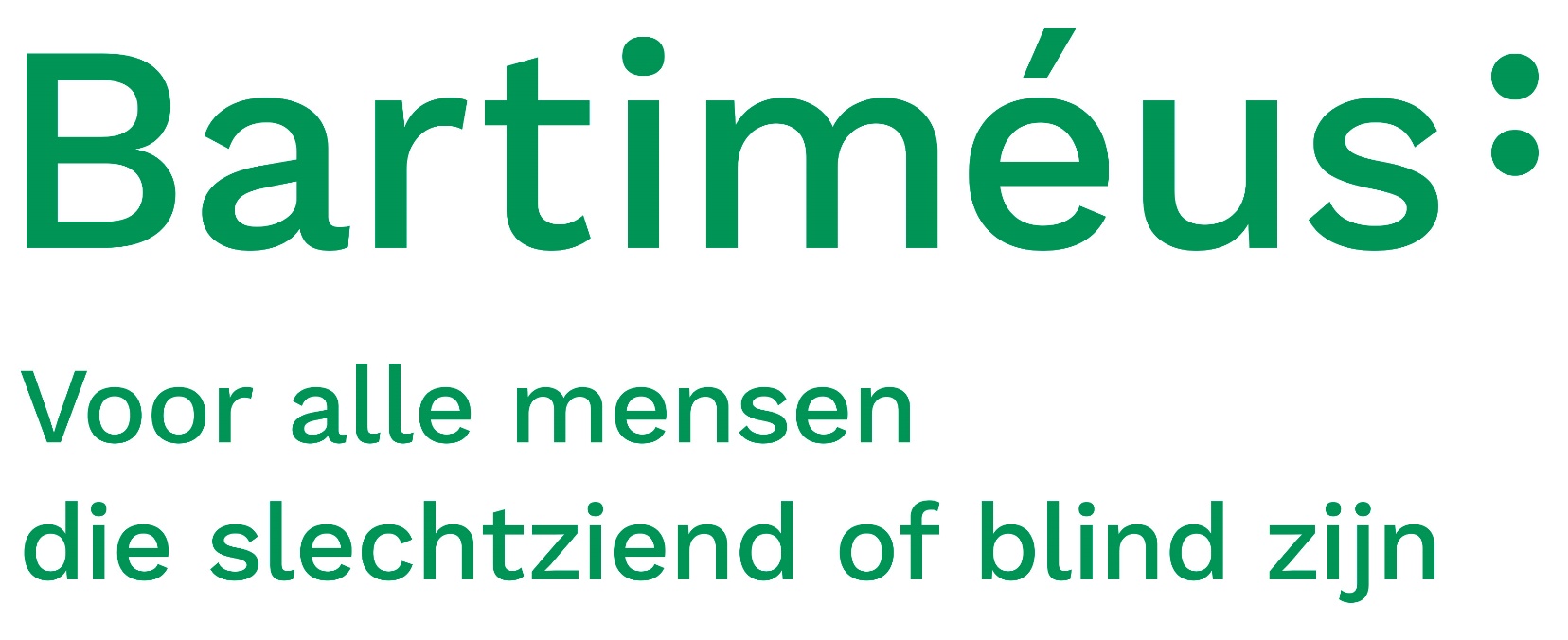 Toegankelijk werken in WindowsTips over sneltoetsen,vergroten en voorlezenWindows vergrootglasWist je dat Windows eigen vergrotingssoftware heeft? Die kan je gewoon in Windows openen:Druk op de WindowstoetsTyp in: ‘vergrootglas’Open de app VergrootglasSneltoetsenVergrootglas openen: Windowstoets + plustekenVergrootglas afsluiten: Windowstoets + escapeIn- en uitzoomen als vergrootglas is ingeschakeld: Windowstoets + plusteken of mintekenIn- en uitzoomen als vergrootglas is ingeschakeld: Control + Alt + muiswielKleuren omdraaien: Control + Alt + IHele scherm vergroten: Control + Alt + FVoorlezen starten, onderbreken en hervatten: Control + Alt + EnterVoorlezen stoppen: Willekeurige toetsDocument in- of uitzoomenCtrl + wieltje op de muis draaienMenu item, knop of functie uitvoerenAlt + letter met streepje er onder Programmavenster sluitenAlt + F4Alles selecterenCtrl + AKopiëren (Copy)Ctrl + CKnippenCtrl + XPlakkenCtrl + VOngedaan makenCtrl + ZSchakelen tussen geopende programma'sAlt + TabAnnulerenEscVolgend veld in dialoogvenster	TabVorig veld in dialoogvensterShift + TabNieuw documentCtrl + NOpenenCtrl + OOpslaanCtrl + SOpslaan alsF12ZoekenCtrl + FZoeken en vervangenCtrl + HAfdrukkenCtrl + PVetCtrl + BCursiefCtrl + IOnderstreeptCtrl + UNaar begin van regelHOMENaar einde regel ENDNaar begin gegevens Ctrl + HomeNaar einde gegevens Ctrl + EndOutlook emailCtrl + 1Outlook agendaCtrl + 2Nieuw bericht of afspraakCtrl + NBeantwoordenCtrl + RBeantwoorden alle geadresseerdenCtrl + Shift + RDoorsturenCtrl + FAdresboek openenCtrl + Shift + BBericht verzendenCtrl + EnterGa naar InboxCtrl + Shift + IGa naar mapCtrl + YBericht kopieërenCtrl + Shift + YBericht verplaatsenCtrl + Shift + VInvoegen bijlageAlt, N, TInvoegen handtekeningAlt, N, A, EnterMarkering urgentie hoog! Alt, H, H